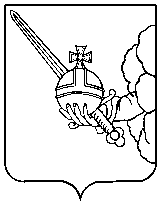 П О С Т А Н О В Л Е Н И ЕАдминистрации города ВологдыОт  17 марта 2023 года				                    		 №         358       	О внесении изменения в постановление Администрации города Вологды от 10 октября 2014 года № 7661В соответствии с постановлением Администрации города Вологды 
от 1 августа 2014 года № 5542 «Об утверждении Порядка принятия решений о разработке муниципальных программ, их формирования и реализации на территории городского округа города Вологды» (с последующими изменениями), на основании статей 27, 44 Устава городского округа города Вологды ПОСТАНОВЛЯЮ:1. Внести изменение в муниципальную программу «Создание условий для развития гражданского общества, информационной открытости и молодежной политики», утвержденную постановлением Администрации города Вологды 
от 10 октября 2014 года № 7661 (с последующими изменениями), заменив в пункте 4 строки «Ожидаемые результаты реализации муниципальной программы» паспорта муниципальной программы, графе 8 строки 2 таблицы раздела I приложения № 2, графе шестой строки 2.1.7 таблицы приложения № 4 цифру «7» цифрой «6».2. Настоящее постановление подлежит официальному опубликованию в газете «Вологодские новости», размещению на официальном сайте Администрации города Вологды в информационно-телекоммуникационной сети «Интернет» и распространяется на правоотношения, возникшие с 1 декабря 2022 года. Мэр города Вологды                                                                                    С.А. Воропанов